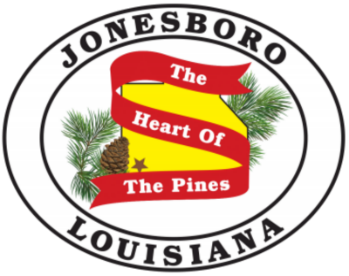 Town of JonesboroMayor Leslie Thompson		P.O. Box 610Ph: 318-259-2385		128 Allen AvenueFax: 318-259-4177		Jonesboro, Louisiana 71251Posted Date:  January 13, 2020Town of JonesboroBOARD OF ALDERMENNOTICE OF REGULAR MEETING JANUARY 14, 2020 AT 5:30 PM DATE:  Tuesday, January 14, 2020TIME:  5:30 pmPLACE: Town of Jonesboro Community Room              128 Allen Avenue, Jonesboro, La.Public Hearing Call of OrderRoll Call:  Johnson, Flowers, Ginn, Siadek, and StringerInvocation: GinnPledge of Allegiance: StringerZoning -1001 Leon Drive – Commercial to a Resident                                                      AGENDA1.)FAA2.)LRWA -100 Morral Street./LRWA – Training (City Hall Employees and Council)3.)Approval of minutes 12/10/19 4.)Polices (Will be handled as a whole- all issues will be addressed next meeting) 5.)Occupational Ordinance - amend 6.)Water Meters       7.)Cross Connection Ordinance Plan       8.) Fire - Open Public Bids accept or reject           a.) Council Purchase of 25 air packs and 15 Bunker Gear           b.) Financing of 25 air packs and 15 Bunker Gear through Government Capital            c.) Government Capital Authorized Resolution           d.) Fire Department Budget       9.) Department Head Reports Fire/Police/ Public Works       10.) Police - New Hires       11.) Surplus       12.) Pending Litigation       13.) Department Head Reports - approval       14.) Mayor’s update15.) Public Comments15.) Council Comments17.) Mayor Comments18.) AdjournmentIf you necessitate Americans’ with Disabilities Act (ADA) accommodations, please inform Town Hall prior to the meeting to make necessary arrangements.                       “This institution is an equal opportunity provider” 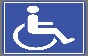 